«9 мая – День Победы!»В преддверии празднования Дня Победы в старшей группе «Солнышко» прошли мероприятия, направленные на укрепление нравственно- патриотических чувств дошкольников, формирования знаний о Велико	 Отечественной войне через различные виды деятельности. Вся работа проводилась с целью патриотического воспитания дошкольников, любви к своей Родине и уважения к людям, которые ковали Победу.В совместной деятельности с детьми были проведены тематические беседы, чтение художественной литературы о войне, прослушивание военных песен. Также дети приняли участие в  конкурсе рисунков и поделок в ДОУ к Дню Победы.Мы надеемся, что проделанная работа способствовала формированию чувства патриотизма, уважения к героическому прошлому нашей Родины.Весь период с детьми проводились беседы с показом демонстрационного материала «Их именами названы улицы», «Моя родословная», «Страна, в которой мы живём», «Дети – герои войны», знакомили с названиями и достопримечательностями городов – героев Великой Отечественной войны. На занятиях и во время бесед дети узнали о героях войны, о подвигах детей в военное время. Ребята слушали рассказы о войне, сопереживали героям произведений, учили стихи, пели песни. Воспитатели вместе с детьми ходили на возложение цветов к Братской могиле воинов, павших в Великой Отечественной войне. Музыкальный час «День Победы» стал итогом мероприятий, посвященных Дню Победы.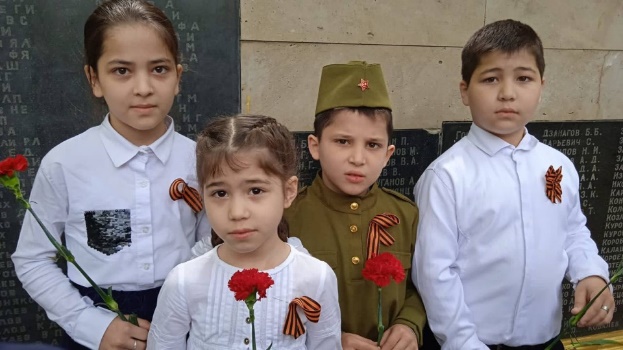 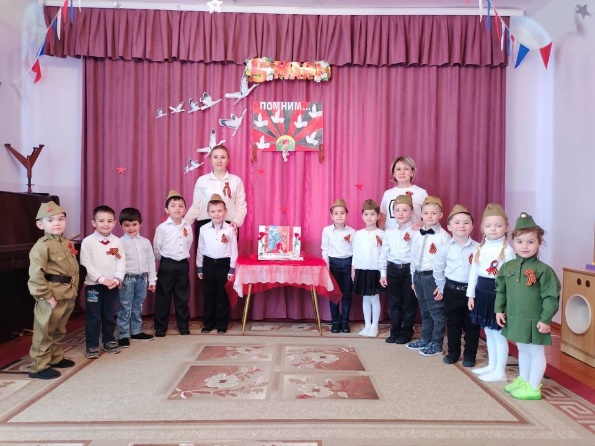 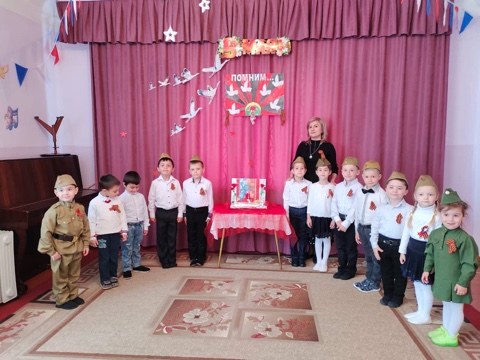 